										       COMPLAINT FORM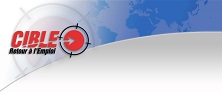 IDENTIFICATION OF THE PLAINTIFFName and Surname: 							Date of the complaint : 		     Complete Address : 							Phone : 			     Name of the person concerned by the complaint : 			Motive of the complaint : 		      THE COMPLAINT (if provided space is insufficient, please add a sheet)SUMMARY OF THE FACTS:										EXPECTED RESULTS FROM THIS COMPLAINT (if applicable):Complaint’s Date of receipt :  						Time : 		        Plaintiff’s SignatureOnce this Form is completed and signed, please forward it to Mister André Rousseau, Managing Director Cible Retour à l’Emploi4740, Wellington Street, suite 302 Verdun, Québec  H4G 1X3andre.rousseau@cibleretour.com 